							Załącznik nr 2 do instrukcji I/RP2 LPT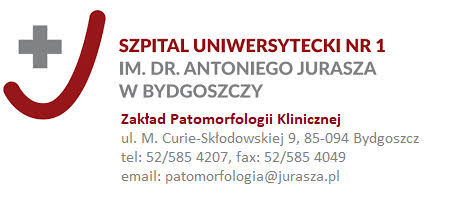 DRUK UPOWAŻNIENIA DO ODBIORU WYNIKÓW 
       DLA ZLECENIODAWCÓW ZEWNĘTRZNYCHUpoważniam ………………………………………………………………………………………………………………………..					(imię i nazwisko osoby upoważnionej)………………………………………………………………………do odbioru rozpoznań patomorfologicznych               (seria i numer dokumentu tożsamości)zleconych przez…………………………………………………………na podstawie umowy nr …………………….							  …………..……….……………………………………								(czytelny podpis zleceniodawcy)	